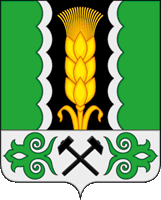 Российская ФедерацияРеспублика ХакасияАлтайский районАдминистрация муниципального образованияОчурский сельсоветРАСПОРЯЖЕНИЕ 28 февраля 2024 г.                                    с. Очуры                                                                № 6В целях соблюдения правил благоустройства территории муниципального образования Очурский сельсовет, в соответствии с Федеральным законом «Об общих принципах организации местного самоуправления в Российской Федерации » от 06 октября 2003 г. № 131–ФЗ, руководствуясь п.9 ч. 1 ст.9 Устава муниципального образования Очурский сельсоветУтвердить график выездных осмотров по проверке соблюдения Правил благоустройства территории муниципального образования Очурский сельсовет согласно приложению на 2024 год согласно приложению.Контроль за исполнением настоящего распоряжения оставляю за собой.ПриложениеУТВЕРЖДЕНО:распоряжением Администрации муниципального образования Очурский сельсовет от 28 февраля 2024 г. № 6График выездных осмотров по проверке соблюдения Правил благоустройства территории муниципального образования Очурский сельсоветОб утверждении графика выездных осмотров по проверке соблюдения Правил благоустройства территории муниципального образования Очурский сельсоветГлава муниципального образования Очурский сельсовет А.Л.ТальянскийДатаНаименование населенного пункта, улицФ.И.О. ответственногоФ.И.О. и должность лица ответственного за составление протокола об административном правонарушении03.04.202403.07.2024с. Очуры, ул. Красных ПартизанМалыгина Елена Владимировна (депутат Совета депутатов муниципального образования Очурский сельсовет)Глава муниципального образования Очурский сельсовет Тальянский Александр Леонидович10.04.202410.07.2024с. Очуры, ул. НоваяМалыгина Елена Владимировна (депутат Совета депутатов муниципального образования Очурский сельсовет)Глава муниципального образования Очурский сельсовет Тальянский Александр Леонидович17.04.202417.07.2024с. Очуры, ул. ЧкаловаЛактионова Елена Ивановна (депутат Совета депутатов муниципального образования Очурский сельсовет)Глава муниципального образования Очурский сельсовет Тальянский Александр Леонидович24.04.202424.07.2024с. Очуры, ул. 55 лет ПобедыПопова Любовь Витальевна(председатель Женского совета)Глава муниципального образования Очурский сельсовет Тальянский Александр Леонидович06.05.202431.07.2024с. Очуры, ул. ТамбасоваЖаворонкова Любовь Владимировна(председатель совета Ветеранов)Глава муниципального образования Очурский сельсовет Тальянский Александр Леонидович15.05.202407.08.2024с. Очуры, пер. ЛеснойЖаворонкова Любовь Владимировна(председатель совета Ветеранов)Глава муниципального образования Очурский сельсовет Тальянский Александр Леонидович22.05.202414.07.2024с. Очуры, ул. НабережнаяКазанцев Виталий Александрович (депутат Совета депутатов муниципального образования Очурский сельсовет)Глава муниципального образования Очурский сельсовет Тальянский Александр Леонидович29.05.202421.08.2024с. Очуры, ул. СоветскаяОльховская Альвина Павловна (работник ВУР администрации муниципального образования Очурский сельсовет)Глава муниципального образования Очурский сельсовет Тальянский Александр Леонидович05.06.202428.08.2024с. Очуры, ул. КолодкинаНемкова Анастасия Сергеевна(депутат Совета депутатов муниципального образования Очурский сельсовет)Глава муниципального образования Очурский сельсовет Тальянский Александр Леонидович13.06.202404.09.2024с. Очуры, ул. ПионерскаяНемкова Анастасия Сергеевна(депутат Совета депутатов муниципального образования Очурский сельсовет)Глава муниципального образования Очурский сельсовет Тальянский Александр Леонидович19.06.202411.09.2024с. Очуры, ул. НабережнаяБобрешова Татьяна Александровна (депутат Совета депутатов муниципального образования Очурский сельсовет)Глава муниципального образования Очурский сельсовет Тальянский Александр Леонидович26.06.202418.09.2024с. Очуры, ул. ЧкаловаБобрешова Татьяна Александровна (депутат Совета депутатов муниципального образования Очурский сельсовет)Глава муниципального образования Очурский сельсовет Тальянский Александр Леонидович